S1 Table. Crystallization conditions of TREX1-structural DNA complexes a DNAs displayed in gray are the disordered regions in the structures. b In the crystal of the TREX1-L-structural dsDNA complex, the input stem loop DNA was exonucleolytically digested by TREX1 into two small ssDNA fragments, including ssDNA with lengths of 6 and 9 nt (6 nt ssDNA: 5′-GGCCCT-3′; 9 nt ssDNA: 5′-GGCCCTCTT-3′). Two ssDNAs are annealed together to form a duplex DNA with 1-nt- and 4-nt-long 3′-overhangs. Each terminus displays an L-shape conformation.TREX1-dI-ssDNA complexTREX1-dI-ssDNA complexTREX1-dI-ssDNA complexProtein : non-His-tagged TREX1Input DNA:5′- TTATAIG -3′Time of growth: 2 weeksCondition: 0.1 M MES monohydrate pH 6.0, 20% w/v Polyethylene glycol monomethyl ether 2,000Activity of TREX1: ReducedInput DNADNA in the structureaProtein : non-His-tagged TREX1Input DNA:5′- TTATAIG -3′Time of growth: 2 weeksCondition: 0.1 M MES monohydrate pH 6.0, 20% w/v Polyethylene glycol monomethyl ether 2,000Activity of TREX1: Reduced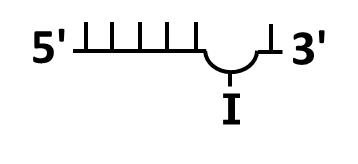 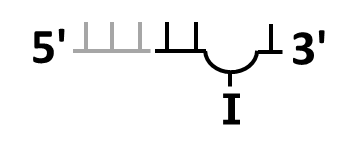 TREX1-dI-T-dsDNA complexTREX1-dI-T-dsDNA complexTREX1-dI-T-dsDNA complexProtein : non-His-tagged TREX1Input DNA : 5′- AAAGTGGCCCTCTTTAGGGCCIC -3′Time of growth: 3 to 9 weeksCondition: 0.2 M Potassium citrate tribasic monohydrate, pH 8.3, 20 % w/v Polyethylene glycol 3,350Activity of TREX1: InhibitedInput DNADNA in the structureaProtein : non-His-tagged TREX1Input DNA : 5′- AAAGTGGCCCTCTTTAGGGCCIC -3′Time of growth: 3 to 9 weeksCondition: 0.2 M Potassium citrate tribasic monohydrate, pH 8.3, 20 % w/v Polyethylene glycol 3,350Activity of TREX1: Inhibited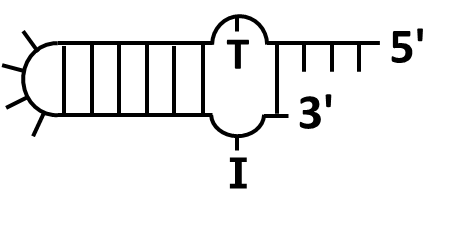 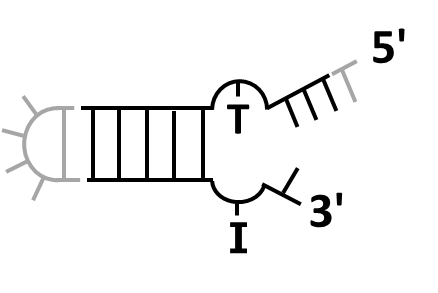 TREX1-L-structural dsDNA complexTREX1-L-structural dsDNA complexTREX1-L-structural dsDNA complexProtein : His-tagged TREX1Input DNA : 5′- GGCCCTCTTTAGGGCCTTC -3′Time of growth: 2-3 weeksCondition: 0.1 M BICINE pH 8.5, 20% w/v Polyethylene glycol 10,000Activity of TREX1: Enhanced Input DNADNA in the structurea, bProtein : His-tagged TREX1Input DNA : 5′- GGCCCTCTTTAGGGCCTTC -3′Time of growth: 2-3 weeksCondition: 0.1 M BICINE pH 8.5, 20% w/v Polyethylene glycol 10,000Activity of TREX1: Enhanced 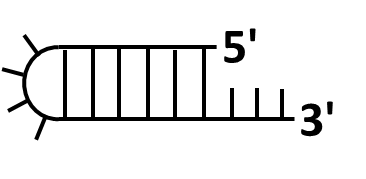 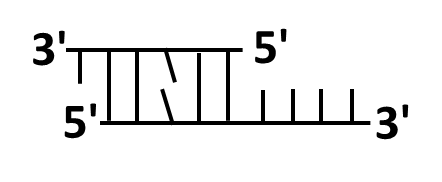 TREX1-Y-structural dsDNA complexTREX1-Y-structural dsDNA complexTREX1-Y-structural dsDNA complexProtein : His-tagged TREX1Input DNA : 5′- GTTGGCCCTCTTTAGGGCCATC -3′Time of growth: 2-6 weeksCondition: 0.1 M Sodium acetate trihydrate pH 4.5, 30% v/v Polyethylene glycol 300Activity of TREX1: InhibitedInput DNADNA in the structureaProtein : His-tagged TREX1Input DNA : 5′- GTTGGCCCTCTTTAGGGCCATC -3′Time of growth: 2-6 weeksCondition: 0.1 M Sodium acetate trihydrate pH 4.5, 30% v/v Polyethylene glycol 300Activity of TREX1: Inhibited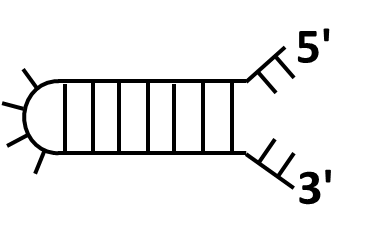 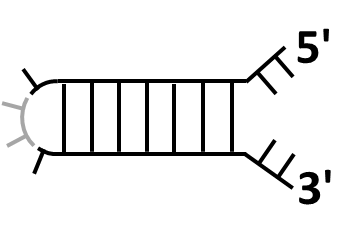 